Provincia San francisco Solano                                                                                                              Año: 6º……                                                        CÁLCULOS CON FRACCIONESPara pensar:                       En el súper están de oferta los frascos de café. Llevando 2 de ¾ kg cada uno, el segundo queda a mitad de precio.¿Cuántos kg de café llevo al cargar 2 veces el frasco de ¾kg? _____________________________________________________________________________Vamos parte por parte: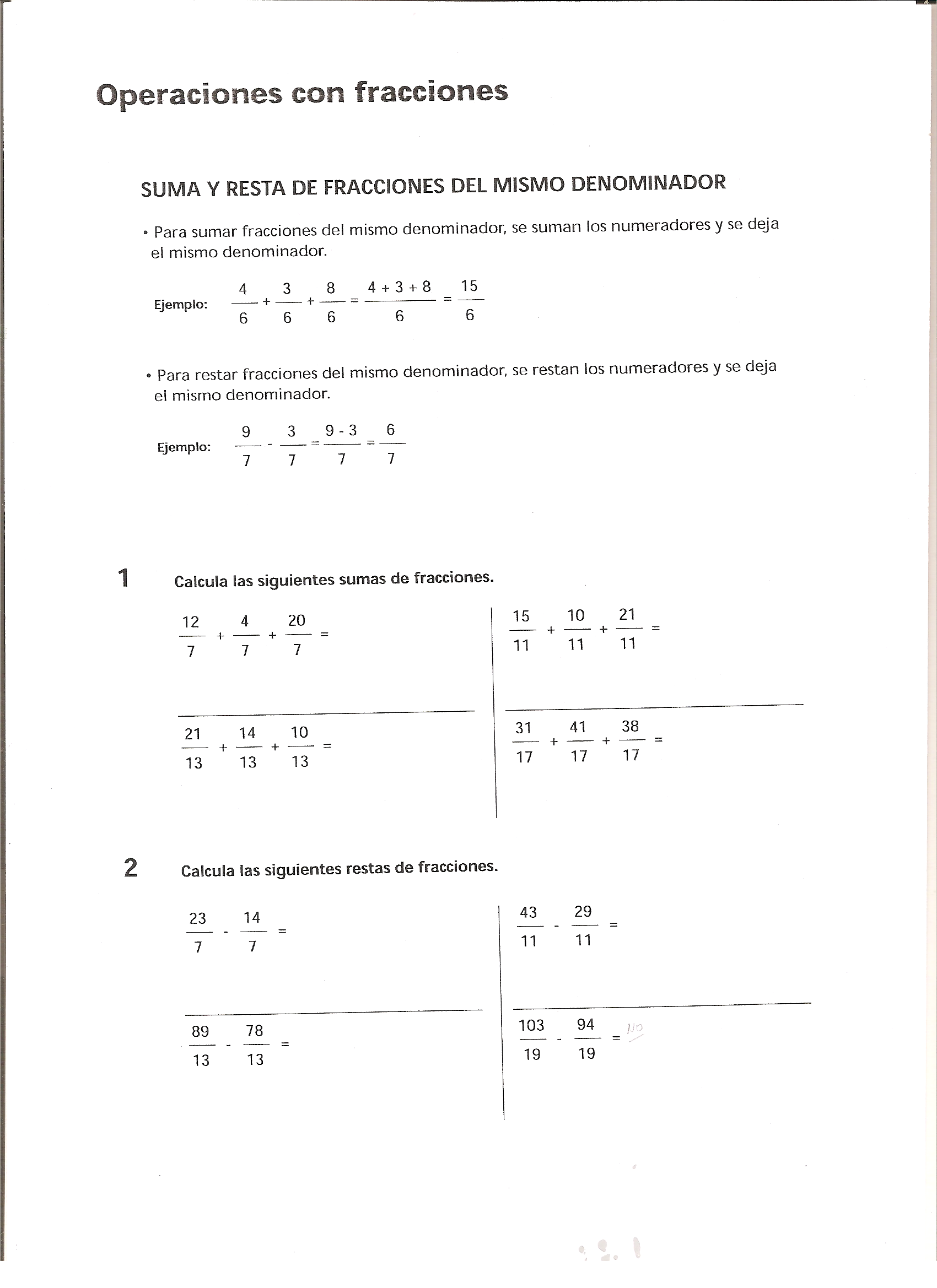 SUMA Y RESTA DE FRACCIONES DE DISTINTO DENOMINADOR  Para sumar o restar fracciones con distinto denominador se debe encontrar el MCM de los denominadores dados. Luego, se debe hallar fracciones equivalentes a las dadas, cuyo denominador sea el MCM hallado, para que todas las fracciones tengan el mismo denominador.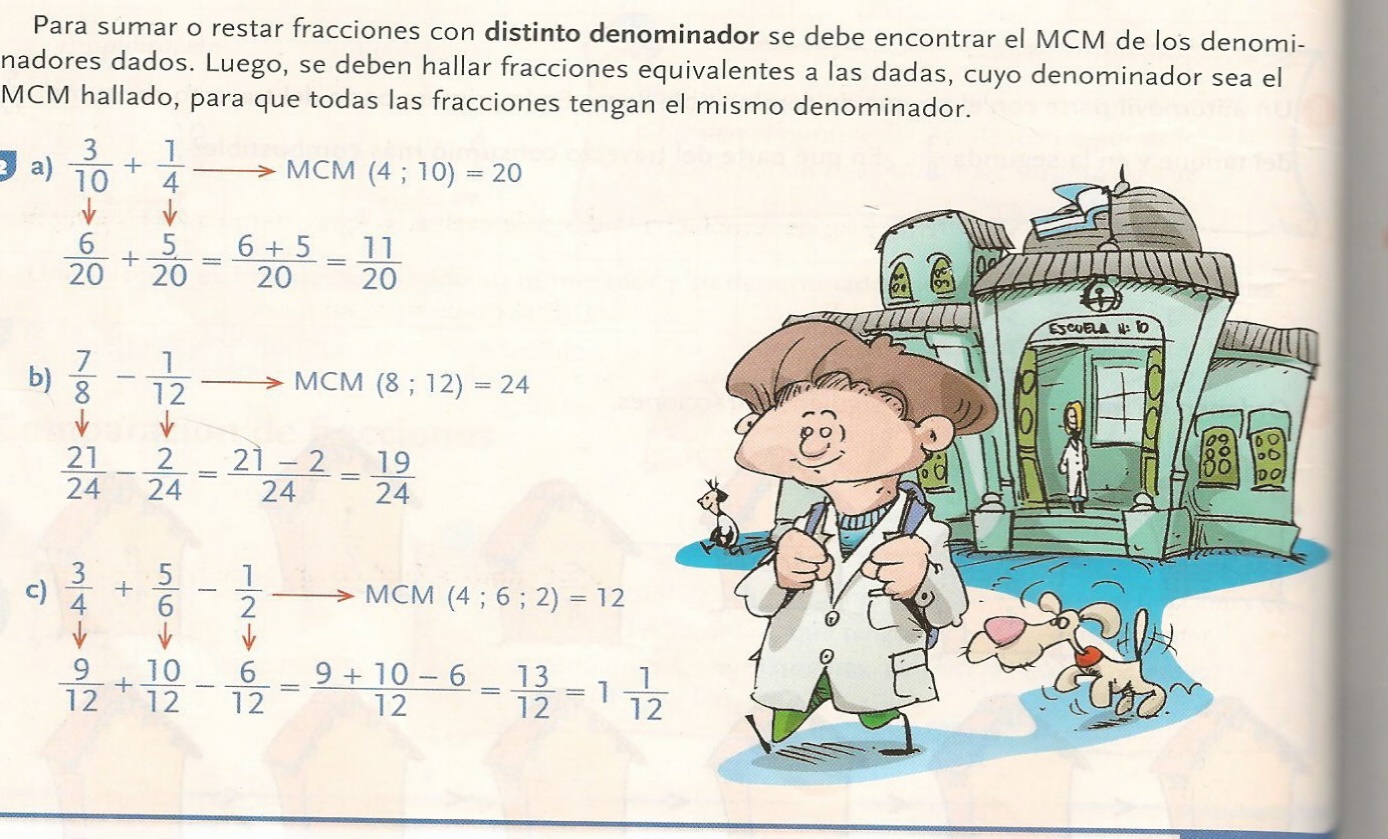 Dicho de otro modo…Entrá en el siguiente link para comprender mejor el tema: https://youtu.be/LVHo5xvsvO0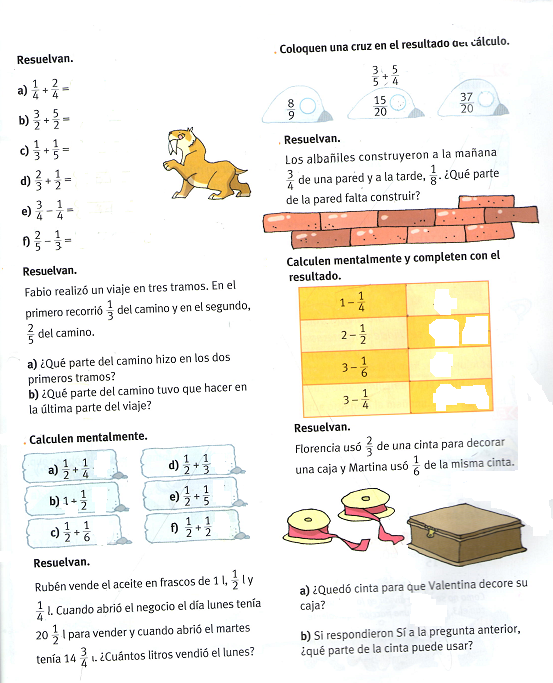 ________________________________________________________________________________________Para pensar:                        Si una hoja se dobla a la mitad, después otra vez a la mitad y finalmente a la mitad nuevamente ¿qué parte de la hoja se obtiene en el último doblez?MULTIPLICACIÓN DE FRACCIONES:Vamos parte por parte… Ingresa en el link que aparece a continuación:https://youtu.be/VDTZG1aHiHcRegistremos lo observado: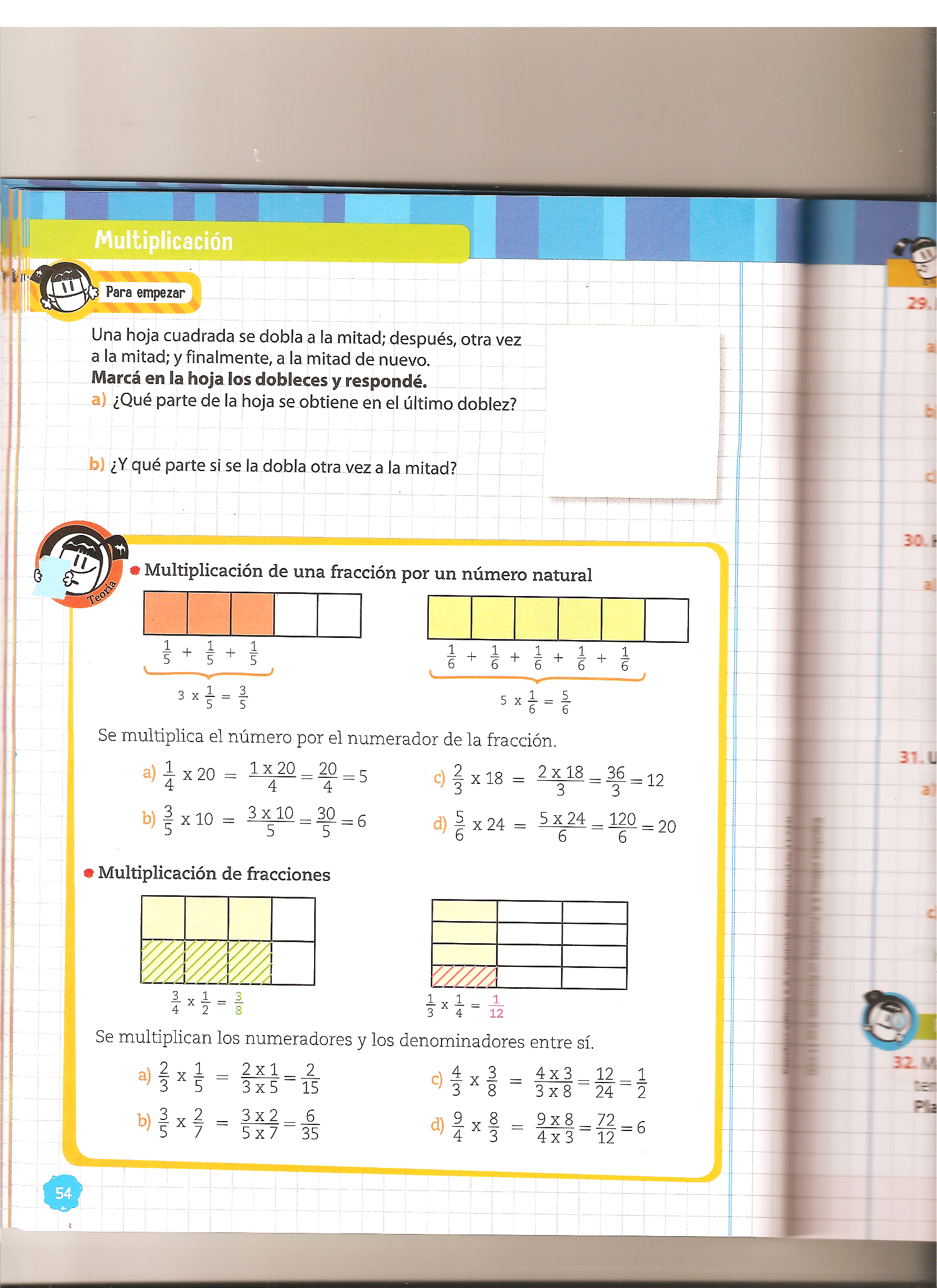 Piensa y resuelve: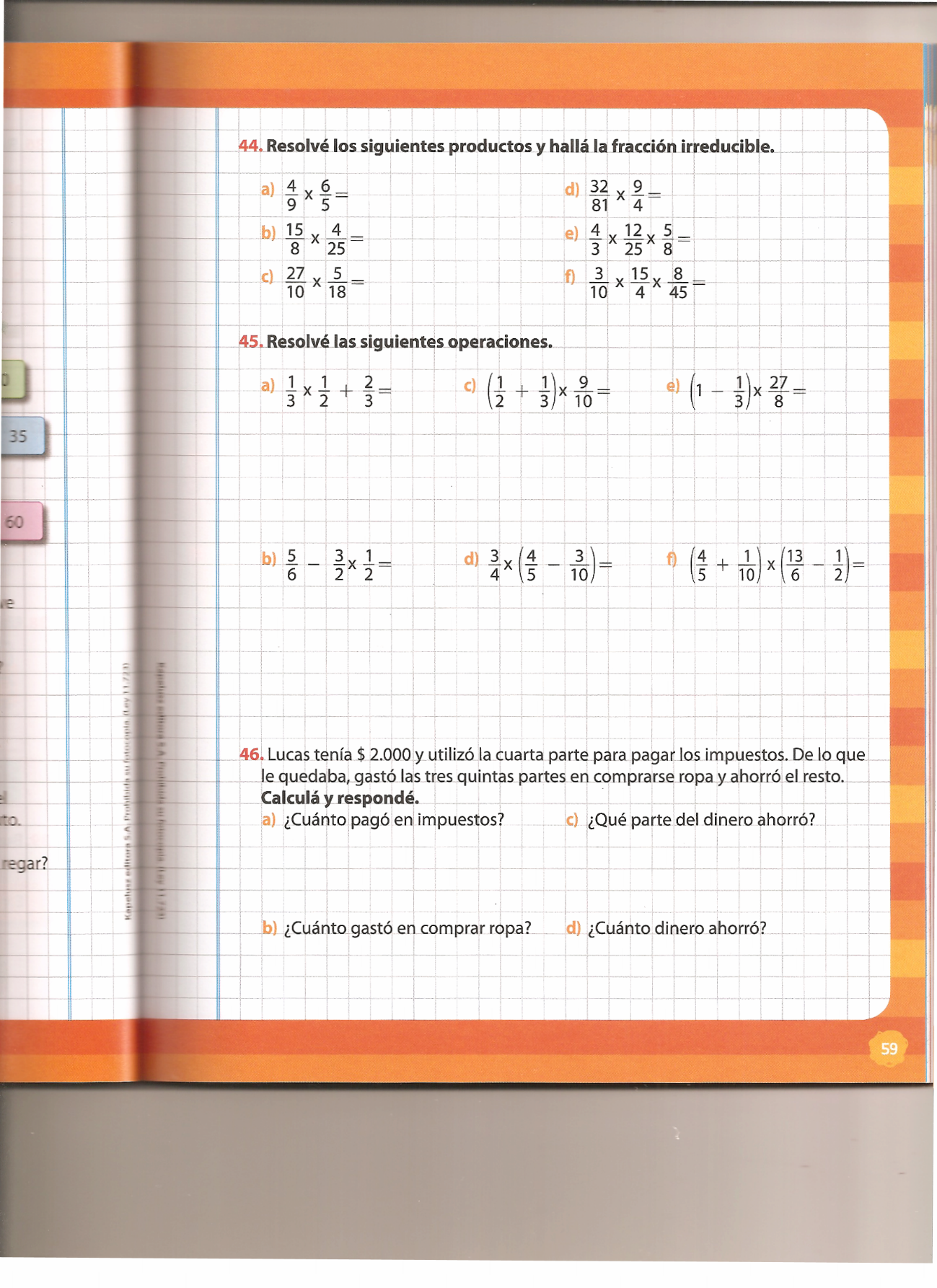 ¿Qué ocurre con la DIVISIÓN DE FRACCIONES?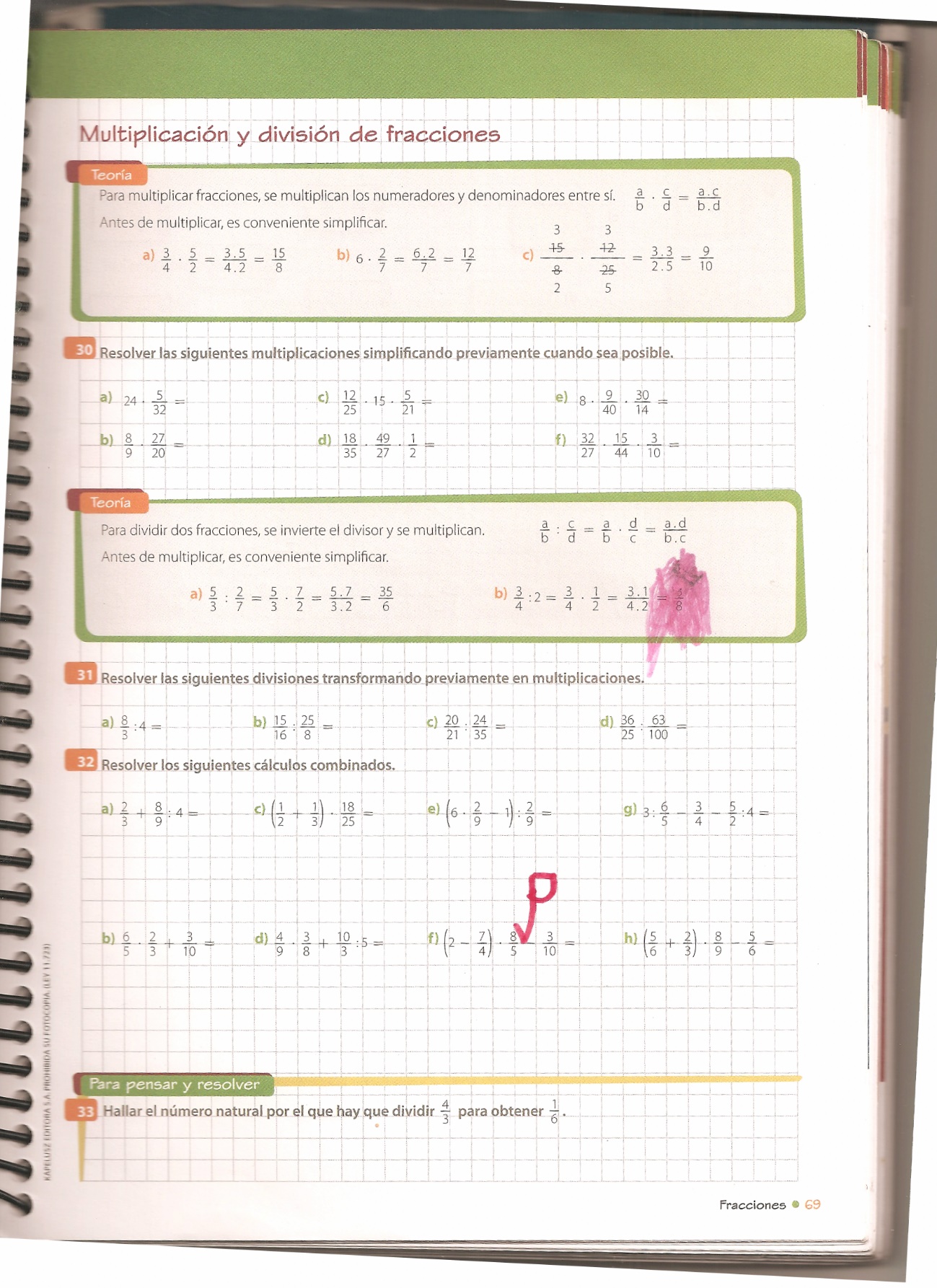 Veamos la división de la misma manera, pero esta vez siguiendo con la mirada los números sin necesidad de copiarlos invertidos:https://youtu.be/RNtvQitNbLk-Resuelve ahora de tu libro pág.77 y 78.-Realiza las actividades propuestas en tu cuaderno y envía foto solamente del DESAFÍO para el día 15/07.  ¡¡Ánimo ya falta poquito para las vacaciones!!!                    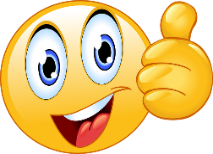 Ana le dió ¾ de caramelos de una bolsa de 120 a Fabricio.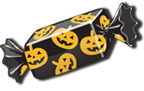          - ¿Cuántos caramelos le entregó Ana a Fabricio?__________________________________________________________________________Estos son 2/3 de las manzanas que había en un cajón. 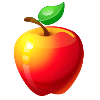    - Cuántas manzanas tenía el cajón completo? 3-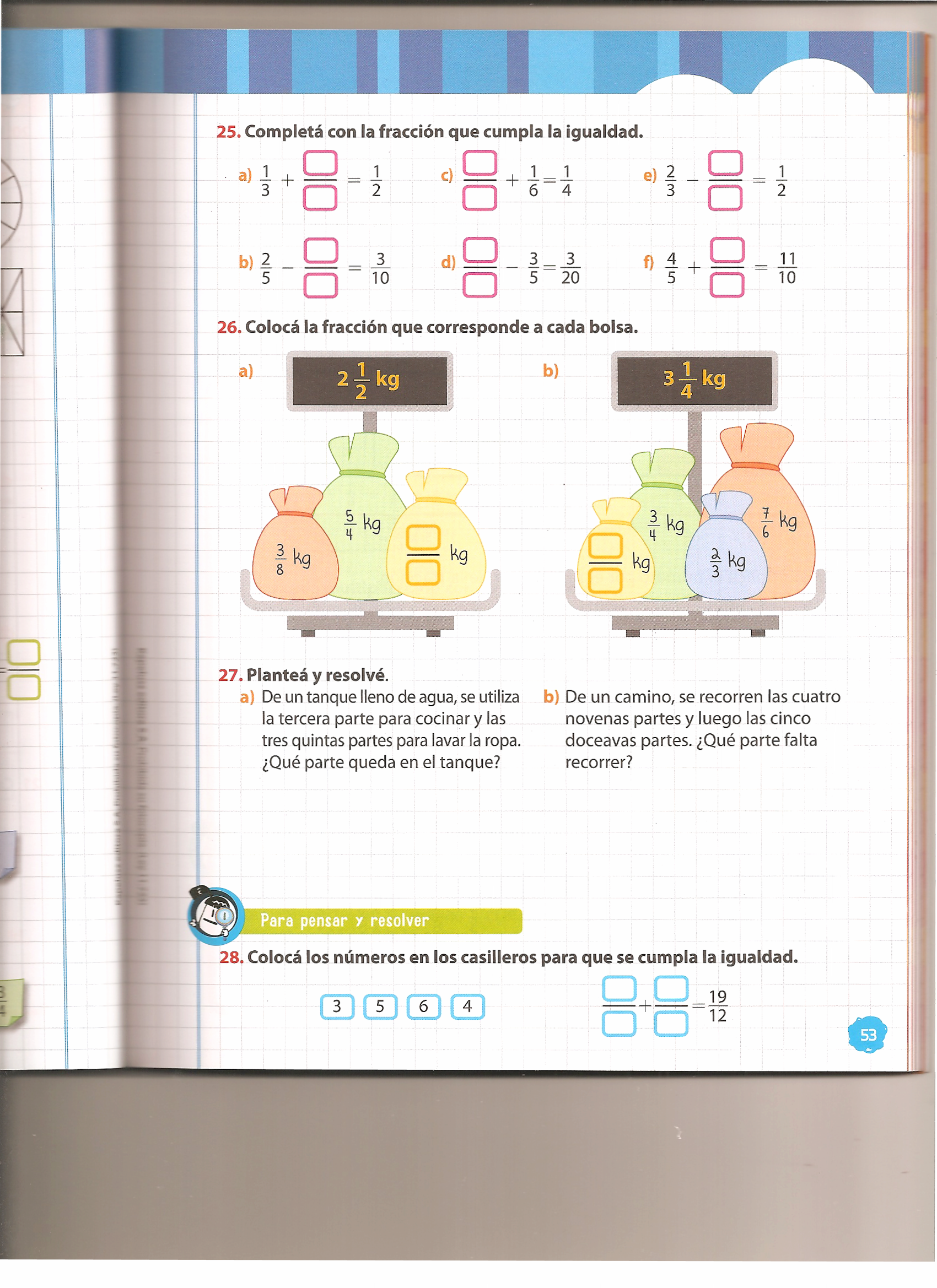                                                                                                                                                     ¡¡¡SUERTE!!!!                                                                                                                  